Ruit 138 - 1983-vertalingNaam:	Gemeente: 	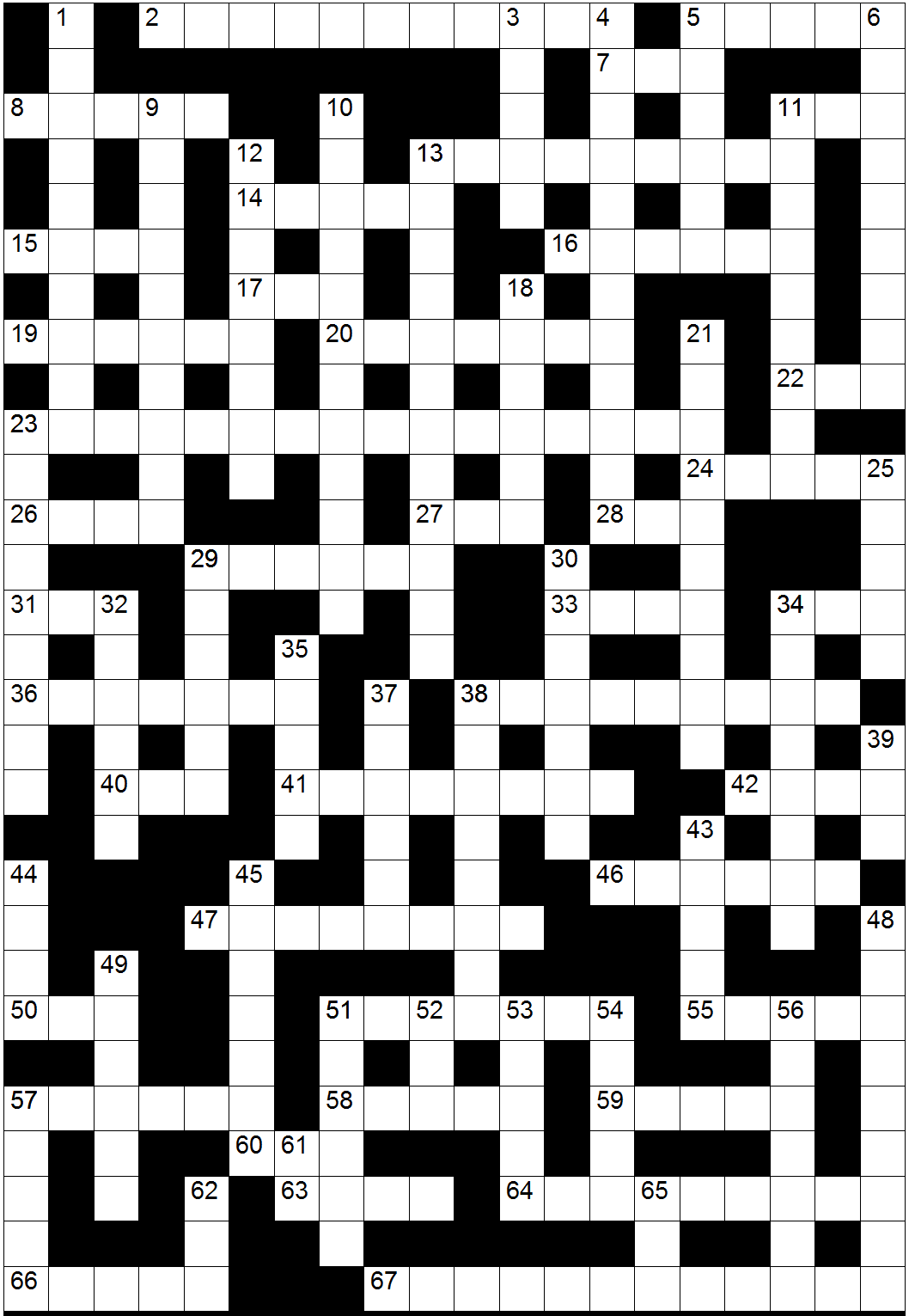 AntwoordbladAf1		3		4		5		6		9		10		11		12		13		18		21		23		25		29		30		32		34		35		37		38		39		43		44		45		48		49		51		52		53		54		56		57		61		62		65		Dwars2		5		7		8		11		13		14		15		16		17		19		20		22		23		24		26		27		28		29		31		33		34		36		38		40		41		42		46		47		50		51		55		57		58		59		60		63		64		66		67		LeidradeAf1	Die kleinste saad word groter as hierdie plante.3	Verkoper van die grot van Makpela4	Efraim het vir Oreb hierin doodgemaak.5	Josef se vrou6	Dit gee jy nie as jou seun ŉ eier vra nie9	Die Israeliet moes dit by die Filistyne laat slyp10	Feeskos op die 15e van die 7e maand11	Die Here sal hierdie luukse van die vroue van Juda wegneem - en daar sal stank wees.12	Wanneer dit aan die Jordaan se water raak, sal die water van die Jordaan wat afkom, afgesny word.13	Beroep van Heman, kleinseun van Samuel.18	‘n Siekte vir die wat nie luister na die wet van die Here nie21	Gananja het houtjukke stukkend gebreek en sal dit in plaas daarvan dra.23	Mirjam bespeel hierdie musiekinstrument. 25	Hiervoor swaai die mense van Jerusalem druiweranke om die Here te tart29	Werk so die doeke van die tabernakel aan mekaar.30	Hieruit het Sisera gedrink voor hy vermoor is32	Dit hoort nie by die kerk wat Christus in volle heerlikheid by Hom kan neem nie.34	Dit mag die dier vir die maaltydoffer nie aan sy vel hê nie.35	Ruben is gebore in hierdie deel van Jakob se lewe37	Ahimelek was uit hierdie familie en het Dawid nie vergesel na Saul toe nie.38	Jesus het gekom om dit te bring tussen 'n skoondogter en haar skoonmoeder;39	Brief van Christus, nie hiermee nie, maar met die Gees geskryf43	Geluid van veragting wat die goddelose het oor al sy vyande44	Job reken mens grawe hierdie ding, maar niemand woon daarin nie45	Abimelek kyk hierdeur en sien hoe Isak sy vrou Rebekka liefkoos.48	Seuns van die donder49	Lidmaat in Rome 51	Agab het dit gedoen, maar nogtans gesneuwel in die geveg.52	Sy seun was Moses se assistent in die tent van ontmoeting53	Josef het dit afsonderlik met sy broers gedoen, as gevolg van die afsku van die Egiptenaars54	Maak twee hiervan vir elke raam om die rame aanmekaar te kan voeg. 56	Hierdie Simon is gelukkig want die Vader het iets aan hom openbaar57	Die Here maak die water so hard soos klip en doen dit met die oppervlakte van die diepsee.61	Hierdie dorp mag Moses nie aanval nie, want die Here het dit vir Lot gegee62	Gemeng met wyn word dit vir die dors Jesus aangebied65	Dit is in die beker (in die hand van die Here) met skuimende wyn gemengDwars2	Een van Jesus se dissipels5	Enige wysheid van nie van God kom nie, is só.7	Steek hiermee ‘n gaatjie deur die oor as jou slaaf by jou wil bly8	Hier het die Israeliete gekamp nadat hulle Libna verlaat het11	Die gerubs het hier oë.13	Ellende wag vir dié wat dit om hulle gewrigte vaswerk en sluiers van allerlei lengtes aansit om mense in hulle mag te kry. 14	Wedstryddeelnemers doen dit om die kroon van oorwinning te kry15	Bewakers oor die volk van die Here is soos honde wat dit nie kan doen nie16	Afgod van die Awwiete17	Die borssak se kettinkies moet so gedraai word19	Rut vra of sy agter hulle are mag optel20	Hulle het Manasse aangespreek in die Naam van die Here die God van Israel22	Israel het vir die Here soos hierdie metaal geword.23	Gira soek haar wat by Enajim langs die pad was24	Hier het die inwoners gedink die ark is gestuur om hulle dood te maak26	So het Jakob aan sy heup gebly27	Dit gaan goed met die mens wat in hierdie tyd die woord van die Here oordink28	‘n Ander woord vir ‘lot’.29	Soveel man het gewoonlik voor Absalom uit gehardloop.31	Steek die els hierdeur teen die deur as jou slaaf by jou wil bly33	Toe hy op 40 trou met 2 vrouens, was dit vir sy ouers ŉ bron van baie kommer34	Sagaria sien hierdie kleur perde36	Die seil van die voorhangsel is hiervan gemaak38	Die man wat ek liefhet, maak soos hierdie dier op die Beterberge.40	Dit neem soveel dae om met die Seïrbergpad van Horeb af by Kades-Barnea te kom41	Dit sal gedoen word met iemand wat vir die liefde wil betaal42	‘n Stad in Israel wat op versoek van koning Asa aangeval is.46	Geluid van die enkelringe van die hoogmoedige vrouens van Sion.47	Moses offer dit vir Aäron en sy seuns50	Skel jou broer hiervoor uit en jy is strafbaar voor die Joodse Raad51	Die nasies het van die welpie gehoor en hom hierin gevang.55	Wyn spoeg gif soos hierdie slang57	Hiermee slaan die boodskapper van satan vir Paulus58	Vorm van die looddeksel van die mandjie met 'n vrou binne-in.59	Woonplek van Bileam toe hy deur Balak ontbied is60	Hy stoot na wes, noord en Suid, en geen dier is teen hom opgewasse nie63	Die kleur wat Jojakim se huis geverf is64	Met die maat wat julle meet, sal julle gemeet word – en dit sal ook nog gedoen word66	Dit mag jy nie gebruik in jou buurman se koringland nie.67	Die tipe laaste rusplek vir vreemdelinge gekoop by ŉ pottebakker